Об утверждении порядка проведения мониторинга качества финансового менеджментаВ соответствии со статьей 160-2.1 Бюджетного кодекса Российской Федерации, руководствуясь пунктом 8 статьи 5 Устава Няндомского района и подразделом 11 раздела IV Положения об управлении финансов администрации Няндомского муниципального района Архангельской области, утвержденного решением Собрания депутатов муниципального образования «Няндомский муниципальный район» от 7 апреля 2010 года                № 18: Утвердить порядок проведения мониторинга качества финансового менеджмента (прилагается).Настоящее распоряжение вступает в силу со дня его подписания.УТВЕРЖДЕНраспоряжением управления финансовадминистрации Няндомского муниципального районаАрхангельской областиот 29 декабря 2020 № 372ПОРЯДОКпроведения мониторинга качества финансового менеджмента1. Настоящий порядок определяет процедуру и сроки проведения мониторинга качества финансового менеджмента главных распорядителей средств, главных администраторов доходов и главных администраторов источников финансирования бюджетов Няндомского муниципального района Архангельской области и муниципального образования «Няндомское» (далее – главные администраторы бюджетных средств), в том числе:1) правила расчета и анализа значений показателей качества финансового менеджмента, формирования и представления информации, необходимой для проведения мониторинга качества финансового менеджмента;2) правила формирования и представления отчета о результатах мониторинга качества финансового менеджмента.2. Мониторинг качества финансового менеджмента включает мониторинг качества исполнения бюджетных полномочий, а также качества управления активами, осуществления закупок товаров, работ и услуг для обеспечения муниципальных нужд.3. Мониторинг качества финансового менеджмента проводится по следующим направлениям:1) бюджетное планирование;2) исполнение бюджета Няндомского муниципального района Архангельской области и бюджета муниципального образоваия «Няндомское» (далее – местные бюджеты);3) результативность функционирования муниципальных учреждений;4) контроль и финансовая дисциплина, включающие качество управления активами и осуществления закупок товаров, работ и услуг для обеспечения муниципальных нужд.4. Главные администраторы бюджетных средств в срок до 1 апреля года, следующего за отчетным, представляют в Управление финансов администрации Няндомского муниципального района Архангельской области (далее – управление финансов) сведения для проведения мониторинга качества финансового менеджмента по форме согласно приложению 1 к настоящему порядку отдельно по бюджету Няндомского муниципального района Архангельской области и бюджету муниципального образования «Няндомское».Главные администраторы бюджетных средств, получающие субсидии из областного бюджета бюджетам муниципальных образований, в целях софинансирования расходных обязательств муниципальных образований, возникающих при выполнении органами местного самоуправления муниципальных образований полномочий по вопросам местного значения в соответствии с перечнем субсидий, предоставляемых из областного бюджета местным бюджетам в целях софинансирования расходных обязательств, возникающих при выполнении полномочий органов местного самоуправления по решению вопросов местного значения (далее – субсидии), в срок до 1 апреля года, следующего за отчетным, представляют в управление финансов сведения, необходимые для расчета показателя, указанного в строке 15 приложения 2 к настоящему порядку, по форме согласно приложению 3 к настоящему порядку.5. Мониторинг качества финансового менеджмента проводится управлением финансов ежегодно, в срок до 20 апреля года, следующего за отчетным, по показателям мониторинга качества финансового менеджмента, указанным в приложении 2 к настоящему порядку.Мониторинг качества финансового менеджмента не проводится в отношении главных администраторов бюджетных средств, которые были созданы в отчетном году и осуществляли свою деятельность менее шести месяцев отчетного года.6. Мониторинг качества финансового менеджмента осуществляется управлением финансов на основании материалов, имеющихся в распоряжении управления финансов (сводная бюджетная роспись, реестры расходных обязательств главных распорядителей средств местных бюджетов, решения о местных бюджетах, годовая бюджетная отчетность и иные материалы), сведений, представляемых главными администраторами бюджетных средств в соответствии с пунктом 4 настоящего порядка, а также размещенных на официальных сайтах администрации Няндомского муниципального района Архангельской области, муниципального образования «Няндомское» и на официальных сайтах главных администраторов бюджетных средств в информационно-телекоммуникационной сети «Интернет».7. Управление финансов на основе материалов и сведений, указанных в пункте 6 настоящего порядка, осуществляет расчет показателей для мониторинга качества финансового менеджмента и выводят оценку по каждому показателю.Значение отдельных показателей качества финансового менеджмента уменьшается на один балл в случае представления главными администраторами бюджетных средств недостоверных сведений для проведения мониторинга качества финансового менеджмента.При непредставлении главным администратором бюджетных средств сведений либо представлении недостоверных сведений для проведения мониторинга качества финансового менеджмента управление финансов использует для расчета показателей для мониторинга качества финансового менеджмента материалы и сведения, имеющиеся в их распоряжении.Для главных администраторов бюджетных средств, не осуществляющих формирование муниципальных программ, по показателям, указанным в строках 1–5 приложения 2 к настоящему порядку, для мониторинга качества финансового менеджмента применяется условная оценка, равная нулю.Для главных администраторов бюджетных средств, которые не исполняли в году, предшествующем отчетному году, соглашения о предоставлении субсидии из областного бюджета по показателю, указанному в строке 9 приложения 2 к настоящему порядку, для мониторинга качества финансового менеджмента применяется условная оценка, равная нулю.Для главных администраторов бюджетных средств, не получающих субсидии из областного бюджета, по показателю, указанному в строке 10 приложения 2 к настоящему порядку, для мониторинга качества финансового менеджмента применяется условная оценка, равная нулю.Для главных администраторов бюджетных средств, в отношении которых не установлены планы формирования налоговых и неналоговых доходов местных бюджетов и которые не имели фактических поступлений в отчетном финансовом году, по показателю, указанному в строке 11 приложения 2 к настоящему порядку, для мониторинга качества финансового менеджмента применяется условная оценка, равная нулю.Для главных администраторов бюджетных средств, которые не имели начислений по закрепленным доходным источникам местных бюджетов и соответственно не направляли извещения о начислениях в государственную информационную систему о государственных и муниципальных платежах по закрепленным доходным источникам местных бюджетов в отчетном финансовом году, по показателю, указанному в строке 13 приложения 2 к настоящему порядку, для мониторинга качества финансового менеджмента применяется условная оценка, равная нулю.Для главных администраторов бюджетных средств, в ведении которых отсутствуют муниципальные учреждения, либо не формирующих муниципальное задание для муниципальных казенных учреждений, по показателям, указанным в строках 18–19 приложения 2 к настоящему порядку, для мониторинга качества финансового менеджмента применяется условная оценка, равная нулю.Для главных администраторов бюджетных средств, в ведении которых отсутствуют муниципальные учреждения, по показателям, указанным в строках 20, 25–27 и 36 приложения 2 к настоящему порядку, для мониторинга качества финансового менеджмента применяется условная оценка, равная нулю.Для главных администраторов бюджетных средств, в ведении которых отсутствуют муниципальные бюджетные и (или) автономные учреждения, по показателям, указанным в строках 21–24 приложения 2 к настоящему порядку, для мониторинга качества финансового менеджмента применяется условная оценка, равная нулю.Расчет показателя, указанного в строке 25 приложения 2 к настоящему порядку, осуществляется в следующем порядке:1) для главных администраторов бюджетных средств, в ведении которых имеется от 1 до 10 муниципальных учреждений, качество размещаемой информации оценивается по всем учреждениям;3) для главных администраторов бюджетных средств, в ведении которых имеется от 11 и более муниципальных учреждений, качество размещаемой информации оценивается в соответствии с произвольной выборкой по 10 учреждениям.Для главных администраторов бюджетных средств, в отношении которых контрольные мероприятия уполномоченными органами финансового контроля в отчетном финансовом году не проводились, по показателям, указанным в строках 29–31 приложения 2 к настоящему порядку, для мониторинга качества финансового менеджмента применяется условная оценка, равная нулю.Для главных администраторов бюджетных средств, в ведении которых отсутствуют заказчики, осуществляющие закупки в соответствии с Федеральным законом от 5 апреля 2013 года № 44-ФЗ «О контрактной системе в сфере закупок товаров, работ, услуг для обеспечения государственных и муниципальных нужд», по показателю, указанному в строке 34 приложения 2 к настоящему порядку, для мониторинга качества финансового менеджмента применяется условная оценка, равная нулю.8. На основании данных оценки показателей качества финансового менеджмента, рассчитанных в соответствии с пунктом 8 настоящего порядка, управлением финансов определяется итоговая оценка качества финансового менеджмента по каждому главному администратору бюджетных средств, исходя из процента достижения максимально возможного количества баллов, и составляется рейтинг главных администраторов бюджетных средств по форме согласно приложению 4 к настоящему порядку с указанием значений итоговых оценок и оценок показателей качества финансового менеджмента по главным администраторам бюджетных средств по направлениям, указанным в пункте 3 настоящего порядка.Итоговая оценка качества финансового менеджмента рассчитывается по следующей формуле: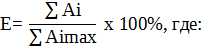 E – итоговая оценка по главному администратору бюджетных средств;Ai – оценка по i-му показателю оценки качества финансового менеджмента;Aimax – максимально возможная оценка по i-му показателю оценки качества финансового менеджмента по главному администратору бюджетных средств.Итоговая оценка качества финансового менеджмента главного администратора бюджетных средств рассчитывается в процентах по единым для всех главных администраторов бюджетных средств методологическим принципам.9. Управление финансов в срок до 25 апреля года, следующего за отчетным, обеспечивает опубликование рейтинга качества финансового менеджмента на официальном сайте администрации Няндомского муниципального района Архангельской области в информационно-телекоммуникационной сети «Интернет».10. Главные администраторы бюджетных средств, получившие итоговую оценку качества финансового менеджмента ниже 75%, в срок до 20 мая года, следующего за отчетным, представляют в управление финансов мероприятия, направленные на повышение качества финансового менеджмента, по форме согласно приложению 5 к настоящему порядку с указанием причин невыполнения (недовыполнения) показателей, по которым оценка не достигла значений максимальной оценки, установленной для данного показателя.11. Результаты проведенного мониторинга качества финансового менеджмента в срок до 1 июня года, следующего за отчетным, направляются главе Няндомского района.Приложение 1к Порядку проведения мониторинга качества финансового менеджментаСВЕДЕНИЯдля проведения мониторинга качества финансового менеджмента____________________________________________________(наименование главного администратора бюджетных средств)_____________________________________________________(наименование местного бюджета)__________________________1 Копия правового акта главного администратора бюджетных средств должна быть приложена к сведениям, представляемым главным администратором бюджетных средств.2 Копия отчета должна быть приложена к сведениям, представляемым ГРБС.3 Указывается последняя дата утверждения муниципального задания для подведомственных муниципальных учреждений.4 Копия приказа ГРБС об утверждении показателей эффективности по стимулирующим выплатам руководителям подведомственных муниципальных учреждений либо копия контракта (трудового договора) руководителя (копии листов, содержащих положения, предусматривающие оценку эффективности деятельности руководителя) должны быть приложены к сведениям, представляемым ГРБС.Приложение 2к Порядку проведения мониторинга качества финансового менеджментаПОКАЗАТЕЛИмониторинга качества финансового менеджментаПриложение 3к Порядку проведения мониторинга качества финансового менеджментаФормаСВЕДЕНИЯо достижении целевых показателей результативности предоставления субсидий из областного бюджета в целях софинансирования расходных обязательств муниципальных образований____________________________________________________(наименование главного администратора бюджетных средств)_____________________________________________________(наименование местного бюджета)Приложение 4к Порядку проведения мониторинга качества финансового менеджментаФормаРЕЙТИНГглавных администраторов бюджетных средствПриложение 5к Порядку проведения мониторинга качества финансового менеджментаФормаМЕРОПРИЯТИЯ,направленные на повышение качества финансового менеджмента____________________________________________________(наименование главного администратора бюджетных средств)_____________________________________________________(наименование местного бюджета)____________________* Мероприятия, направленные на повышение качества финансового менеджмента, могут включать:1) разработку правовых актов главных администраторов бюджетных средств в сфере финансового менеджмента;2) проведение сравнительного анализа результативности и эффективности бюджетных расходов по однотипным подведомственным муниципальным учреждениям;3) анализ структуры затрат на проведение мероприятий в рамках осуществления текущей деятельности как непосредственно главными администраторами бюджетных средств, так и подведомственными муниципальными учреждениями.НачальникС.А. КононоваНомер строкиНаименование параметраЕдиница измеренияЗначе-ние пара-метра12341.Объем бюджетных ассигнований на финансовое обеспечение реализации муниципальных программ, разрабатываемых и реализуемых главным распорядителем бюджетных средств (в том числе реализуемых подведомственными муниципальными учреждениями являющимися ответственными исполнителями муниципальных программ) (далее – ГРБС), на год, следующий за отчетным, в соответствии с решением о бюджете тыс. рублей2.Объем бюджетных ассигнований ГРБС по сводной бюджетной росписи по состоянию на начало года, следующего за отчетнымтыс. рублей3.Реквизиты, наименование постановления администрации Няндомского района о внесении изменений в году, следующем за отчетным, в муниципальную программу, разрабатываемую и реализуемую ГРБС, с целью приведения ее в соответствие с решением о бюджете (в случае необходимости) дата, номер, наименование постановления 4.Размещение на официальном сайте администрации Няндомского района в информационно-телекоммуникационной сети «Интернет» муниципальных программ, разрабатываемых и реализуемых ГРБС (в актуальной редакции), на момент проведения мониторинга качества финансового менеджментаадрес размещения на официальном сайте (прямая ссылка на документ)5.Размещение на официальном сайте администрации Няндомского района в информационно-телекоммуникационной сети «Интернет» отчетов о реализации муниципальных программ, разрабатываемых и реализуемых ГРБС, по итогам отчетного годаадрес размещения на официальном сайте (прямая ссылка на документ)6.Объем просроченной кредиторской задолженности ГРБС, включая кредиторскую задолженность находящихся в его ведении муниципальных казенных учреждений, по состоянию на 1 января отчетного годатыс. рублей7.Объем просроченной кредиторской задолженности ГРБС, включая кредиторскую задолженность находящихся в его ведении муниципальных казенных учреждений, по состоянию на 1 января года, следующего за отчетнымтыс. рублей8.Объем просроченной дебиторской задолженности в части расчетов с дебиторами по расходам по состоянию на 1 января отчетного годатыс. рублей9.Объем просроченной дебиторской задолженности в части расчетов с дебиторами по расходам по состоянию на 1 января года, следующего за отчетнымтыс. рублей10.Кассовое исполнение местного бюджета по налоговым и неналоговым доходам в отчетном финансовом году главного администратора доходов бюджета тыс. рублей11.Прогноз объема налоговых и неналоговых доходов, администрируемых главным администратором доходов бюджета, учтенный в составе прогноза налоговых и неналоговых доходов местного бюджета на отчетный финансовый год (без учета изменений и дополнений, внесенных в течение отчетного периода)тыс. рублей12.Объем просроченной дебиторской задолженности по администрируемым доходам местного бюджета (без учета безвозмездных поступлений) на начало отчетного года, главного администратора доходов бюджета рублей13.Объем просроченной дебиторской задолженности по администрируемым доходам местного бюджета (без учета безвозмездных поступлений) на конец отчетного года главного администратора доходов  бюджета рублей14.Количество направленных извещений о начислениях в государственную информационную систему о государственных и муниципальных платежах по закрепленным доходным источникам местного бюджета, администрируемым главными администраторами доходов бюджета, по состоянию на 1 января года, следующего за отчетнымединиц15.Общее количество начислений по закрепленным доходным источникам местного бюджета, подлежащих передаче в государственную информационную систему о государственных и муниципальных платежах, администрируемым главными администраторами доходов бюджета, по состоянию на 1 января года, следующего за отчетнымединиц16.Правовой акт главного администратора доходов бюджета, утверждающий методику прогнозирования поступлений доходов1да/нет17.Сумма невыясненных поступлений, зачисляемых в местный бюджет на лицевой счет администратора доходов бюджета, по которой в отчетном году главным администратором доходов бюджета произведено уточнение вида и принадлежности платежа в срок, не превышающий 10 рабочих днейрублей18.Сумма доходов, отнесенных к невыясненным поступлениям, зачисляемым в местный бюджет на лицевой счет администратора доходов бюджета, в отчетном году с учетом остатков, неуточненных на 1 января отчетного годарублей19.Количество платежных документов, отнесенных к невыясненным поступлениям, зачисляемым в местный бюджет на лицевой счет администратора доходов бюджета, по которым в отчетном году главным администратором доходов бюджета произведено уточнение вида и принадлежности платежа в срок, не превышающий 10 рабочих днейединиц20.Количество платежных документов, отнесенных к невыясненным поступлениям, зачисляемым в местный бюджет на лицевой счет администратора доходов бюджета, в отчетном году с учетом количества платежных документов, неуточненных на 1 января отчетного годаединиц21.Количество муниципальных учреждений, до которых доведены муниципальные задания в отчетном годуединиц22.Количество муниципальных учреждений, выполнивших муниципальное задание в соответствии с порядком формирования муниципального задания и финансового обеспечения выполнения муниципального задания, установленным администрацией Няндомского района, по итогам отчетного годаединиц23.Дата утверждения муниципального задания в году, следующем за отчетным3дата24.Правовой акт ГРБС о проведении оценки эффективности деятельности муниципальных учреждений1да/нет25.Наличие результатов оценки эффективности деятельности муниципальных учреждений по итогам отчетного года2да/нет26.Объем просроченной кредиторской задолженности подведомственных муниципальных бюджетных и автономных учреждений по состоянию на 1 января отчетного годатыс. рублей27.Объем просроченной кредиторской задолженности подведомственных муниципальных бюджетных и автономных учреждений по состоянию на 1 января года, следующего за отчетнымтыс. рублей28.Размещение в полном объеме на официальном сайте для размещения информации о государственных (муниципальных) учреждениях (www.bus.gov.ru) в информационно-телекоммуникационной сети «Интернет» информации в соответствии с требованиями к порядку формирования структурированной информации о государственном (муниципальном) учреждении, устанавливаемыми Федеральным казначейством, на момент проведения мониторингада/нет29.Объем субсидии на финансовое обеспечение выполнения муниципального задания, подлежащей возврату в установленных случаях по итогам отчетного финансового годатыс. рублей30.Объем субсидии на финансовое обеспечение выполнения муниципального задания, возвращенной в установленный срок по итогам отчетного финансового годатыс. рублей31.Число руководителей подведомственных муниципальных учреждений, с которыми заключены контракты, предусматривающие оценку эффективности их деятельности, по итогам отчетного года4единиц32.Общее число назначенных руководителей муниципальных учреждений в отчетном годуединиц33.Среднемесячная заработная плата руководителей, заместителей руководителей и главных бухгалтеров подведомственных муниципальных учреждений, формируемая за счет всех источников финансового обеспечения, за отчетный год по каждому муниципальному учреждению (определяется в соответствии с положением об особенностях порядка исчисления средней заработной платы, утвержденным Правительством Российской Федерации)рублей34.Среднемесячная заработная плата работников подведомственных муниципальных учреждений (без учета заработной платы руководителя, заместителей руководителя, главного бухгалтера), формируемая за счет всех источников финансового обеспечения, за отчетный год по каждому муниципальному учреждению (определяется в соответствии с положением об особенностях порядка исчисления средней заработной платы, утвержденным Правительством Российской Федерации)рублей35.Количество проведенных в отчетном финансовом году контрольных мероприятий органами, уполномоченными осуществлять внешний муниципальный финансовый контроль, у ГРБС и в подведомственных ему муниципальных учрежденияхединиц36.Наличие нарушений, выявленных у ГРБС в ходе мероприятий по внешнему муниципальному финансовому контролю, по состоянию на 1 января года, следующего за отчетнымда/нет37.Наличие нарушений, выявленных у подведомственных ГРБС муниципальных учреждений в ходе мероприятий по внешнему муниципальному финансовому контролю, по состоянию на 1 января года, следующего за отчетнымда/нет38.Количество нарушений, выявленных в ходе мероприятий по внутреннему муниципальному финансовому контролю, по состоянию на 1 января отчетного годаединиц39.Количество нарушений, выявленных в ходе мероприятий по внутреннему муниципальному финансовому контролю, по состоянию на 1 января года, следующего за отчетнымединиц40.Количество нарушений, выявленных в ходе мероприятий по внешнему муниципальному финансовому контролю, по состоянию на 1 января отчетного годаединиц41.Количество нарушений, выявленных в ходе мероприятий по внешнему муниципальному финансовому контролю, по состоянию на 1 января года, следующего за отчетнымединиц42.Правовой акт главного администратора бюджетных средств, обеспечивающий осуществление внутреннего финансового аудита с соблюдением федеральных стандартов внутреннего финансового аудита1да/нет43.Кассовое исполнение расходов главного администратора бюджетных средств в отчетном финансовом годутыс. рублей44.Наличие расхождений с данными бюджетного учета, выявленных при проведении инвентаризации по итогам отчетного финансового годада/нет45.Количество проведенных проверок в сфере закупок (в том числе ведомственный контроль) в отчетном финансовом годуединиц46.Наличие нарушений, выявленных у ГРБС при управлении и распоряжении муниципальной собственностью в отчетном финансовом годуда/нет47.Наличие нарушений, выявленных у подведомственных ГРБС муниципальных учреждений при управлении и распоряжении переданной в оперативное управление муниципальной собственностью в отчетном финансовом годуда/нет48.Наличие нарушений порядка совершения крупной сделки подведомственными ГРБС муниципальными учреждениями в отчетном финансовом годуда/нетНомер строкиНаименование показателяФормула расчета значения показателя (значения показателя)Оценка показа-теляДокументы (формы бюджетной отчетности) для расчета показателя12345Направление 1. Бюджетное планированиеНаправление 1. Бюджетное планированиеНаправление 1. Бюджетное планированиеНаправление 1. Бюджетное планирование1.Доля бюджетных ассигнований ГРБС, формируемых в рамках муниципальных программ, в общем объеме расходов ГРБС, процентов (А1)А1 = Рпр / Ргрбс x 100, где:Рпр – объем бюджетных ассигнований на финансовое обеспечение реализации муниципальных программ, разрабатываемых и реализуемых ГРБС, на год, следующий за отчетным, в соответствии с решением о местном бюджете на соответствующий год и плановый период;Ргрбс – объем бюджетных ассигнований ГРБС по сводной бюджетной росписи по состоянию на начало года, следующего за отчетнымданные сводной бюджетной росписи по состоянию на 1 января года, следующего за отчетным, в разрезе ГРБС1.Доля бюджетных ассигнований ГРБС, формируемых в рамках муниципальных программ, в общем объеме расходов ГРБС, процентов (А1)А1 ≥ 90%5данные сводной бюджетной росписи по состоянию на 1 января года, следующего за отчетным, в разрезе ГРБС1.Доля бюджетных ассигнований ГРБС, формируемых в рамках муниципальных программ, в общем объеме расходов ГРБС, процентов (А1)50% ≤ А1 < 90%3данные сводной бюджетной росписи по состоянию на 1 января года, следующего за отчетным, в разрезе ГРБС1.Доля бюджетных ассигнований ГРБС, формируемых в рамках муниципальных программ, в общем объеме расходов ГРБС, процентов (А1)30% ≤ А1 < 50%1данные сводной бюджетной росписи по состоянию на 1 января года, следующего за отчетным, в разрезе ГРБС1.Доля бюджетных ассигнований ГРБС, формируемых в рамках муниципальных программ, в общем объеме расходов ГРБС, процентов (А1)А1 < 30%0данные сводной бюджетной росписи по состоянию на 1 января года, следующего за отчетным, в разрезе ГРБС2.Своевременность приведения муниципальных программ, разрабатываемых и реализуемых ГРБС в соответствие с решением о местном бюджете на соответствующий финансовый год и плановый период в году, следующем за отчетным (А2)А2 = приведение муниципальных программ, разрабатываемых и реализуемых ГРБС, в соответствие с решением о местном бюджете на соответствующий финансовый год и плановый период (в случае необходимости). Оценка проводится по каждой муниципальной программе, реализуемой ГРБС.информация, представляемая ГРБС2.Своевременность приведения муниципальных программ, разрабатываемых и реализуемых ГРБС в соответствие с решением о местном бюджете на соответствующий финансовый год и плановый период в году, следующем за отчетным (А2)А2 = все муниципальные программы приведены в соответствие с решением о местном бюджете на соответствующий финансовый год и плановый период в течение 3 месяцев со дня вступления его в силу (либо соответствует тексту указанного решения)3информация, представляемая ГРБС2.Своевременность приведения муниципальных программ, разрабатываемых и реализуемых ГРБС в соответствие с решением о местном бюджете на соответствующий финансовый год и плановый период в году, следующем за отчетным (А2)А2 = не все муниципальные программы, разрабатываемые и реализуемые ГРБС, приведены в соответствие с решением о местном бюджете на соответствующий финансовый год и плановый период в течение 3 месяцев со дня вступления его в силу0информация, представляемая ГРБС3.Актуальность муниципальных программ на официальном сайте администрации Няндомского района в сети Интернет (далее – официальный сайт) на момент проведения мониторинга (А3)А3 = актуальность муниципальных программ на официальном сайтеинформация, размещенная на официальном сайте3.Актуальность муниципальных программ на официальном сайте администрации Няндомского района в сети Интернет (далее – официальный сайт) на момент проведения мониторинга (А3)А3 = на официальном сайте размещены постановления администрации Няндомского района об утверждении  всех муниципальных программ, разрабатываемых и реализуемых ГРБС, а также все постановления администрации Няндомского района о внесении изменений в данные муниципальные программы3информация, размещенная на официальном сайте3.Актуальность муниципальных программ на официальном сайте администрации Няндомского района в сети Интернет (далее – официальный сайт) на момент проведения мониторинга (А3)А3 = не размещен на официальном сайте хотя бы один из документов: постановление администрации Няндомского района об утверждении муниципальной программы, разрабатываемой и реализуемой ГРБС, либо  постановление администрации Няндомского района о внесении изменений в муниципальную программу 0информация, размещенная на официальном сайте4.Размещение на официальном сайте администрации Няндомского района отчетов о реализации  муниципальных программ, разрабатываемых и реализуемых ГРБС  на момент проведения мониторинга качества финансового менеджмента (А4)А4 = размещение на официальном сайте отчетов о реализации  муниципальных программ, разрабатываемых и реализуемых ГРБС на момент проведения мониторинга качества финансового менеджментаинформация, размещенная на официальном сайте4.Размещение на официальном сайте администрации Няндомского района отчетов о реализации  муниципальных программ, разрабатываемых и реализуемых ГРБС  на момент проведения мониторинга качества финансового менеджмента (А4)А4 = размещены на официальном сайте отчеты о реализации всех муниципальных программ, разрабатываемых и реализуемых ГРБС, по итогам отчетного периода1информация, размещенная на официальном сайте4.Размещение на официальном сайте администрации Няндомского района отчетов о реализации  муниципальных программ, разрабатываемых и реализуемых ГРБС  на момент проведения мониторинга качества финансового менеджмента (А4)А4 = размещены на официальном сайте отчеты о реализации не всех муниципальных программ, разрабатываемых и реализуемых ГРБС, по итогам отчетного периода (при наличии муниципальных программ)0информация, размещенная на официальном сайте5.Оценка эффективности реализации муниципальных программ, проведенная отделом экономики администрации Няндомского района по итогам отчетного года, баллов (А5)А5 = оценка эффективности муниципальных программ, разрабатываемых и реализуемых ГРБС, по итогам отчетного периода проведенная в соответствии с порядком формирования и реализации муниципальных программ Няндомского района, установленным администрацией Няндомского района (рассчитывается как среднее арифметическое значение оценок эффективности муниципальных программ, разрабатываемых и реализуемых ГРБС)от 0 до 5 балловинформация отдела экономики администрации Няндомского районаНаправление 2. Исполнение местного бюджетаНаправление 2. Исполнение местного бюджетаНаправление 2. Исполнение местного бюджетаНаправление 2. Исполнение местного бюджета6.Соответствие кассовых расходов ГРБС кассовому плану местного бюджета, процентов (А9)А9 = , где: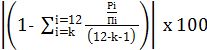 Pi – кассовые расходы ГРБС в i-м месяце отчетного финансового года нарастающим итогом с начала отчетного финансового года (за исключением расходов за счет межбюджетных трансфертов целевого назначения);Пi – кассовый план ГРБС в i-м месяце отчетного финансового года нарастающим итогом с начала отчетного финансового года (за исключением расходов за счет межбюджетных трансфертов целевого назначения);k – порядковый номер месяца отчетного финансового года, начиная с которого осуществлялись формирование кассового плана и кассовые расходы ГРБСинформация, находящаяся в распоряжении управления финансов6.Соответствие кассовых расходов ГРБС кассовому плану местного бюджета, процентов (А9)А9 < 5%5информация, находящаяся в распоряжении управления финансов6.Соответствие кассовых расходов ГРБС кассовому плану местного бюджета, процентов (А9)5% ≤ А9 < 10%3информация, находящаяся в распоряжении управления финансов6.Соответствие кассовых расходов ГРБС кассовому плану местного бюджета, процентов (А9)А9 ≥ 10%0информация, находящаяся в распоряжении управления финансов7.Изменение суммы просроченной кредиторской задолженности в отчетном году, процентов (А10)А10 = (К0 - К1) / К0 x 100, где:К0 – объем просроченной кредиторской задолженности ГРБС, включая кредиторскую задолженность находящихся в его ведении муниципальных казенных учреждений, по состоянию на 1 января отчетного года;К1 – объем просроченной кредиторской задолженности ГРБС, включая кредиторскую задолженность находящихся в его ведении муниципальных казенных учреждений, по состоянию на 1 января года, следующего за отчетныминформация, представляемая ГРБС7.Изменение суммы просроченной кредиторской задолженности в отчетном году, процентов (А10)А10 > 50%либо К0 = 0 и К1 = 05информация, представляемая ГРБС7.Изменение суммы просроченной кредиторской задолженности в отчетном году, процентов (А10)20% < А10 ≤ 50%3информация, представляемая ГРБС7.Изменение суммы просроченной кредиторской задолженности в отчетном году, процентов (А10)0% < А10 ≤ 20%1информация, представляемая ГРБС7.Изменение суммы просроченной кредиторской задолженности в отчетном году, процентов (А10)А10 = 0%0информация, представляемая ГРБС7.Изменение суммы просроченной кредиторской задолженности в отчетном году, процентов (А10)А10 < 0%либо К0 = 0 и К1 ≠ 0«-» 1информация, представляемая ГРБС8.Изменение суммы просроченной дебиторской задолженности по расходам в отчетном году, процентов (А11)А11 = (Д0 - Д1) / Д0 x 100, где:Д0 – объем просроченной дебиторской задолженности в части расчетов с дебиторами по расходам по состоянию на 1 января отчетного года;Д1 – объем просроченной дебиторской задолженности в части расчетов с дебиторами по расходам по состоянию на 1 января года, следующего за отчетныминформация, представляемая ГРБС8.Изменение суммы просроченной дебиторской задолженности по расходам в отчетном году, процентов (А11)А11 > 50%либо Д0 = 0 и Д1 = 05информация, представляемая ГРБС8.Изменение суммы просроченной дебиторской задолженности по расходам в отчетном году, процентов (А11)20% < А11 ≤ 50%3информация, представляемая ГРБС8.Изменение суммы просроченной дебиторской задолженности по расходам в отчетном году, процентов (А11)0% < А11 ≤ 20%1информация, представляемая ГРБС8.Изменение суммы просроченной дебиторской задолженности по расходам в отчетном году, процентов (А11)А11 = 0%0информация, представляемая ГРБС8.Изменение суммы просроченной дебиторской задолженности по расходам в отчетном году, процентов (А11)А11 < 0%либо Д0 = 0 и Д1 ≠ 0«-» 1информация, представляемая ГРБС9.Факт применения в отчетном финансовом году мер финансовой ответственности при невыполнении условий соглашения о предоставлении субсидии из областного бюджета (А12)А12 = факт применения в отчетном финансовом году мер финансовой ответственности при невыполнении условий соглашения о предоставлении субсидии из областного бюджетаинформация, находящаяся в распоряжении управления финансов9.Факт применения в отчетном финансовом году мер финансовой ответственности при невыполнении условий соглашения о предоставлении субсидии из областного бюджета (А12)А12 = меры финансовой ответственности не применялись0информация, находящаяся в распоряжении управления финансов9.Факт применения в отчетном финансовом году мер финансовой ответственности при невыполнении условий соглашения о предоставлении субсидии из областного бюджета (А12)А12 = меры финансовой ответственности применялись«-» 3информация, находящаяся в распоряжении управления финансов10.Обеспечение достижения целевых показателей результативности предоставления субсидий, предоставляемых из областного бюджета местным бюджетам в целях софинансирования расходных обязательств, возникающих при выполнении полномочий органов местного самоуправления по решению вопросов местного значения, процентов (А13)А13 = , где: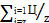 Ц – процент достижения i-го целевого показателя по итогам отчетного финансового года;z – количество целевых показателей, закрепленных за ГРБС (подведомственным муниципальным учреждением, являющимся ответственным исполнителем муниципальной программы)информация, находящаяся в распоряжении управления финансов10.Обеспечение достижения целевых показателей результативности предоставления субсидий, предоставляемых из областного бюджета местным бюджетам в целях софинансирования расходных обязательств, возникающих при выполнении полномочий органов местного самоуправления по решению вопросов местного значения, процентов (А13)А13 ≥ 100%5информация, находящаяся в распоряжении управления финансов10.Обеспечение достижения целевых показателей результативности предоставления субсидий, предоставляемых из областного бюджета местным бюджетам в целях софинансирования расходных обязательств, возникающих при выполнении полномочий органов местного самоуправления по решению вопросов местного значения, процентов (А13)90% ≤ А13 < 100%3информация, находящаяся в распоряжении управления финансов10.Обеспечение достижения целевых показателей результативности предоставления субсидий, предоставляемых из областного бюджета местным бюджетам в целях софинансирования расходных обязательств, возникающих при выполнении полномочий органов местного самоуправления по решению вопросов местного значения, процентов (А13)80% ≤ А13 < 90%1информация, находящаяся в распоряжении управления финансов10.Обеспечение достижения целевых показателей результативности предоставления субсидий, предоставляемых из областного бюджета местным бюджетам в целях софинансирования расходных обязательств, возникающих при выполнении полномочий органов местного самоуправления по решению вопросов местного значения, процентов (А13)А13 < 80%0информация, находящаяся в распоряжении управления финансов11.Отклонение от первоначального плана формирования налоговых и неналоговых доходов местного бюджета, процентов (А14)А14 = |(Дисп / Дплан x 100) – 100|, где:Дисп – кассовое исполнение местного бюджета по налоговым и неналоговым доходам в отчетном финансовом году главного администратора доходов местного бюджета;Дплан – прогноз объема налоговых и неналоговых доходов, администрируемых главным администратором доходов местного бюджета, учтенный в составе прогноза налоговых и неналоговых доходов местного бюджета, в соответствии с решением о бюджете на отчетный финансовый год (без учета изменений и дополнений, внесенных в течение отчетного периода)информация, находящаяся в распоряжении управления финансов11.Отклонение от первоначального плана формирования налоговых и неналоговых доходов местного бюджета, процентов (А14)0% ≤ А14 < 5%5информация, находящаяся в распоряжении управления финансов11.Отклонение от первоначального плана формирования налоговых и неналоговых доходов местного бюджета, процентов (А14)5% ≤ А14 < 10%3информация, находящаяся в распоряжении управления финансов11.Отклонение от первоначального плана формирования налоговых и неналоговых доходов местного бюджета, процентов (А14)10% ≤ А14 < 20%1информация, находящаяся в распоряжении управления финансов11.Отклонение от первоначального плана формирования налоговых и неналоговых доходов местного бюджета, процентов (А14)А14 ≥ 20%либо Дисп > 0, Дплан = 00информация, находящаяся в распоряжении управления финансов12.Качество управления просроченной дебиторской задолженностью по администрируемым доходам местного бюджета (без учета безвозмездных  поступлений), условных единиц (А15)А15 = (ПДЗкнц - ПДЗнчл) / ПДЗнчл, где:ПДЗнчл – объем просроченной дебиторской задолженности по администрируемым доходам местного бюджета (без учета безвозмездных поступлений) на начало отчетного года;ПДЗкнц – объем просроченной дебиторской задолженности по администрируемым доходам местного бюджета (без учета безвозмездных поступлений) на конец отчетного годаинформация, представляемая главным администратором доходов местного бюджета 12.Качество управления просроченной дебиторской задолженностью по администрируемым доходам местного бюджета (без учета безвозмездных  поступлений), условных единиц (А15)А15 < - 0,20,либо ПДЗкнц = ПДЗнчл = 05информация, представляемая главным администратором доходов местного бюджета 12.Качество управления просроченной дебиторской задолженностью по администрируемым доходам местного бюджета (без учета безвозмездных  поступлений), условных единиц (А15)- 0,20 ≤А15 < -0,154информация, представляемая главным администратором доходов местного бюджета 12.Качество управления просроченной дебиторской задолженностью по администрируемым доходам местного бюджета (без учета безвозмездных  поступлений), условных единиц (А15)- 0,15 ≤А15 < -0,103информация, представляемая главным администратором доходов местного бюджета 12.Качество управления просроченной дебиторской задолженностью по администрируемым доходам местного бюджета (без учета безвозмездных  поступлений), условных единиц (А15)- 0,10 ≤А15 < -0,052информация, представляемая главным администратором доходов местного бюджета 12.Качество управления просроченной дебиторской задолженностью по администрируемым доходам местного бюджета (без учета безвозмездных  поступлений), условных единиц (А15)- 0,05≤А15 < 01информация, представляемая главным администратором доходов местного бюджета 12.Качество управления просроченной дебиторской задолженностью по администрируемым доходам местного бюджета (без учета безвозмездных  поступлений), условных единиц (А15)А15 ≥ 0,либо ПДЗкнц > 0 и ПДЗнчл = 00информация, представляемая главным администратором доходов местного бюджета 13.Доля переданных начислений по налоговым и неналоговым платежам администратором доходов в государственную информационную систему о государственных и муниципальных платежах к общему количеству начислений администрируемых налоговых и неналоговых доходов, подлежащих передаче в государственную информационную систему о государственных и муниципальных платежах, процентов (А16)А16 = 100 x НЧнапр / НЧобщ, где:НЧнапр – количество направленных извещений о начислениях в государственную информационную систему о государственных и муниципальных платежах по закрепленным доходным источникам местного бюджета, администрируемым главными администраторами доходов местного бюджета, по состоянию на 1 января года, следующего за отчетным;НЧобщ – общее количество начислений по закрепленным доходным источникам местного бюджета подлежащих передаче в государственную информационную систему о государственных и муниципальных платежах, администрируемым главными администраторами доходов местного бюджета, по состоянию на 1 января года, следующего за отчетныминформация, представляемая главным администратором доходов местного бюджета 13.Доля переданных начислений по налоговым и неналоговым платежам администратором доходов в государственную информационную систему о государственных и муниципальных платежах к общему количеству начислений администрируемых налоговых и неналоговых доходов, подлежащих передаче в государственную информационную систему о государственных и муниципальных платежах, процентов (А16)А16 = 100%5информация, представляемая главным администратором доходов местного бюджета 13.Доля переданных начислений по налоговым и неналоговым платежам администратором доходов в государственную информационную систему о государственных и муниципальных платежах к общему количеству начислений администрируемых налоговых и неналоговых доходов, подлежащих передаче в государственную информационную систему о государственных и муниципальных платежах, процентов (А16)90% < А16 < 100%4информация, представляемая главным администратором доходов местного бюджета 13.Доля переданных начислений по налоговым и неналоговым платежам администратором доходов в государственную информационную систему о государственных и муниципальных платежах к общему количеству начислений администрируемых налоговых и неналоговых доходов, подлежащих передаче в государственную информационную систему о государственных и муниципальных платежах, процентов (А16)70% < А16 ≤ 90%3информация, представляемая главным администратором доходов местного бюджета 13.Доля переданных начислений по налоговым и неналоговым платежам администратором доходов в государственную информационную систему о государственных и муниципальных платежах к общему количеству начислений администрируемых налоговых и неналоговых доходов, подлежащих передаче в государственную информационную систему о государственных и муниципальных платежах, процентов (А16)50% ≤ А16 ≤ 70%1информация, представляемая главным администратором доходов местного бюджета 13.Доля переданных начислений по налоговым и неналоговым платежам администратором доходов в государственную информационную систему о государственных и муниципальных платежах к общему количеству начислений администрируемых налоговых и неналоговых доходов, подлежащих передаче в государственную информационную систему о государственных и муниципальных платежах, процентов (А16)А16 < 50%либо НЧобщ > 0, НЧнапр = 00информация, представляемая главным администратором доходов местного бюджета 14.Наличие методики прогнозирования поступлений доходов, утвержденной правовым актом главного администратора доходов местного бюджета (А17)А17 = наличие в отчетном периоде методики прогнозирования поступлений доходов, утвержденной правовым актом главного администратора доходов местного бюджета информация, представляемая главным администратором доходов местного бюджета 14.Наличие методики прогнозирования поступлений доходов, утвержденной правовым актом главного администратора доходов местного бюджета (А17)А17 = наличие методики прогнозирования поступлений доходов, утвержденной правовым актом главного администратора доходов местного бюджета 3информация, представляемая главным администратором доходов местного бюджета 14.Наличие методики прогнозирования поступлений доходов, утвержденной правовым актом главного администратора доходов местного бюджета (А17)А17 = отсутствие методики прогнозирования поступлений доходов, утвержденной правовым актом главного администратора доходов местного бюджета 0информация, представляемая главным администратором доходов местного бюджета 15.Эффективность работы с невыясненными поступлениями, зачисляемыми в местный бюджет на лицевой счет администратора доходов бюджета, процентов (А19)А19 = (Sунп / Sнп) х 40 + (Kунп / Kнп) х 60, где:Sунп – сумма невыясненных поступлений, зачисляемых в местный бюджет на лицевой счет администратора доходов бюджета, по которой в отчетном году главным администратором доходов местного бюджета произведено уточнение вида и принадлежности платежа в срок, не превышающий 10 рабочих дней;Sнп – сумма доходов, отнесенных к невыясненным поступлениям, зачисляемым в местный бюджет на лицевой счет администратора доходов бюджета, в отчетном периоде с учетом остатков, неуточненных на 1 января отчетного года;Kунп – количество платежных документов, отнесенных к невыясненным поступлениям, зачисляемым в местный бюджет на лицевой счет администратора доходов бюджета, по которым в отчетном году главным администратором доходов местного бюджета произведено уточнение вида и принадлежности платежа в срок, не превышающий 10 рабочих дней;Kнп – количество платежных документов, отнесенных к невыясненным поступлениям, зачисляемым в местный бюджет на лицевой счет администратора доходов бюджета, в отчетном году с учетом количества платежных документов, неуточненных на 1 января отчетного годаинформация, представляемая главным администратором доходов местного бюджета 15.Эффективность работы с невыясненными поступлениями, зачисляемыми в местный бюджет на лицевой счет администратора доходов бюджета, процентов (А19)А19 = 100% либо Sнп, Kнп = 05информация, представляемая главным администратором доходов местного бюджета 15.Эффективность работы с невыясненными поступлениями, зачисляемыми в местный бюджет на лицевой счет администратора доходов бюджета, процентов (А19)98% < А19≤100%4информация, представляемая главным администратором доходов местного бюджета 15.Эффективность работы с невыясненными поступлениями, зачисляемыми в местный бюджет на лицевой счет администратора доходов бюджета, процентов (А19)95% < А19 ≤ 98%3информация, представляемая главным администратором доходов местного бюджета 15.Эффективность работы с невыясненными поступлениями, зачисляемыми в местный бюджет на лицевой счет администратора доходов бюджета, процентов (А19)90% < А19 ≤ 95%2информация, представляемая главным администратором доходов местного бюджета 15.Эффективность работы с невыясненными поступлениями, зачисляемыми в местный бюджет на лицевой счет администратора доходов бюджета, процентов (А19)85% < А19 ≤ 90%1информация, представляемая главным администратором доходов местного бюджета 15.Эффективность работы с невыясненными поступлениями, зачисляемыми в местный бюджет на лицевой счет администратора доходов бюджета, процентов (А19)А19 ≤ 85%0информация, представляемая главным администратором доходов местного бюджета 16.Соблюдение установленных управлением финансов сроков представления ГРБС годовой бюджетной отчетности (А20)А20 = соблюдение установленных управлением финансов сроков представления ГРБС годовой бюджетной отчетностиинформация, находящаяся в распоряжении управления финансов16.Соблюдение установленных управлением финансов сроков представления ГРБС годовой бюджетной отчетности (А20)А20 = отчет представлен в срок5информация, находящаяся в распоряжении управления финансов16.Соблюдение установленных управлением финансов сроков представления ГРБС годовой бюджетной отчетности (А20)А20 = отчет представлен с нарушением срока0информация, находящаяся в распоряжении управления финансов17.Качество годовой бюджетной отчетности, представляемой ГРБС в управление финансов (А21)А21 = качество годовой бюджетной отчетности, представляемой ГРБС в управление финансовинформация, находящаяся в распоряжении управления финансов17.Качество годовой бюджетной отчетности, представляемой ГРБС в управление финансов (А21)А21 = формы годовой бюджетной отчетности представлены в соответствии с требованиями, установленными Инструкцией о порядке составления и представления годовой, квартальной и месячной отчетности об исполнении бюджетов бюджетной системы Российской Федерации, утвержденной приказом Министерства финансов Российской Федерации от 28.12.2010 № 191н «Об утверждении Инструкции о порядке составления и представления годовой, квартальной и месячной отчетности об исполнении бюджетов бюджетной системы Российской Федерации» (далее – Инструкция)3информация, находящаяся в распоряжении управления финансов17.Качество годовой бюджетной отчетности, представляемой ГРБС в управление финансов (А21)А21 = формы годовой бюджетной отчетности представлены с нарушением требований, установленных Инструкцией0информация, находящаяся в распоряжении управления финансовНаправление 3. Результативность функционирования муниципальных учрежденийНаправление 3. Результативность функционирования муниципальных учрежденийНаправление 3. Результативность функционирования муниципальных учрежденийНаправление 3. Результативность функционирования муниципальных учреждений18.Доля подведомственных ГРБС муниципальных учреждений, выполнивших муниципальное задание, в общем количестве муниципальных учреждений, которым доведены муниципальные задания, по итогам отчетного года, процентов (А22)А22 = Nгз / Nогу гз x 100, где:Nгз – количество подведомственных ГРБС муниципальных учреждений, выполнивших муниципальное задание;Nогу гз – количество подведомственных ГРБС муниципальных учреждений, до которых доведены муниципальные заданияинформация, представляемая ГРБС18.Доля подведомственных ГРБС муниципальных учреждений, выполнивших муниципальное задание, в общем количестве муниципальных учреждений, которым доведены муниципальные задания, по итогам отчетного года, процентов (А22)А22 = 100%5информация, представляемая ГРБС18.Доля подведомственных ГРБС муниципальных учреждений, выполнивших муниципальное задание, в общем количестве муниципальных учреждений, которым доведены муниципальные задания, по итогам отчетного года, процентов (А22)90% ≤ А22 < 100%3информация, представляемая ГРБС18.Доля подведомственных ГРБС муниципальных учреждений, выполнивших муниципальное задание, в общем количестве муниципальных учреждений, которым доведены муниципальные задания, по итогам отчетного года, процентов (А22)80% ≤ А22 < 90%1информация, представляемая ГРБС18.Доля подведомственных ГРБС муниципальных учреждений, выполнивших муниципальное задание, в общем количестве муниципальных учреждений, которым доведены муниципальные задания, по итогам отчетного года, процентов (А22)А22 < 80%0информация, представляемая ГРБС19.Своевременность утверждения муниципальных заданий (А24)А24 – количество дней отклонения фактической даты утверждения муниципальных заданий на текущий финансовый год от срока, установленного порядком формирования муниципального задания в отношении муниципальных учреждений и финансового обеспечения выполнения муниципального заданияинформация, представляемая ГРБС19.Своевременность утверждения муниципальных заданий (А24)А24 = 03информация, представляемая ГРБС19.Своевременность утверждения муниципальных заданий (А24)0 < А24 ≤ 31информация, представляемая ГРБС19.Своевременность утверждения муниципальных заданий (А24)А24 > 30информация, представляемая ГРБС20.Проведение оценки эффективности деятельности подведомственных ГРБС муниципальных учреждений (А25)А25 = проведение оценки эффективности деятельности подведомственных ГРБС муниципальных учреждений по итогам отчетного годаинформация, представляемая ГРБС20.Проведение оценки эффективности деятельности подведомственных ГРБС муниципальных учреждений (А25)А25 = наличие правового акта ГРБС и результатов оценки эффективности деятельности муниципальных учреждений по итогам отчетного года3информация, представляемая ГРБС20.Проведение оценки эффективности деятельности подведомственных ГРБС муниципальных учреждений (А25)А25 = наличие правового акта ГРБС, но отсутствие результатов оценки эффективности деятельности муниципальных учреждений по итогам отчетного года1информация, представляемая ГРБС20.Проведение оценки эффективности деятельности подведомственных ГРБС муниципальных учреждений (А25)А25 = отсутствие правового акта ГРБС и результатов оценки эффективности деятельности муниципальных учреждений по итогам отчетного года0информация, представляемая ГРБС21.Равномерность расходования средств, полученных неучастниками бюджетного процесса в виде субсидии на выполнение муниципального задания, баллов (А27)А27 = , где: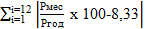 Рмес – кассовый расход за месяц отчетного года;Ргод – кассовый расход за год отчетного годаинформация, находящаяся в распоряжении управления финансов21.Равномерность расходования средств, полученных неучастниками бюджетного процесса в виде субсидии на выполнение муниципального задания, баллов (А27)А27 ≤ 205информация, находящаяся в распоряжении управления финансов21.Равномерность расходования средств, полученных неучастниками бюджетного процесса в виде субсидии на выполнение муниципального задания, баллов (А27)20 < А27 ≤ 304информация, находящаяся в распоряжении управления финансов21.Равномерность расходования средств, полученных неучастниками бюджетного процесса в виде субсидии на выполнение муниципального задания, баллов (А27)30 < А27 ≤ 403информация, находящаяся в распоряжении управления финансов21.Равномерность расходования средств, полученных неучастниками бюджетного процесса в виде субсидии на выполнение муниципального задания, баллов (А27)40 < А27 ≤ 501информация, находящаяся в распоряжении управления финансов21.Равномерность расходования средств, полученных неучастниками бюджетного процесса в виде субсидии на выполнение муниципального задания, баллов (А27)А27 > 500информация, находящаяся в распоряжении управления финансов22.Процент фактического использования средств, полученных в виде субсидии из местного бюджета муниципальными учреждениями по итогам отчетного года, процентов (А28)А28 = Когу / Согу x 100, где:Когу – объем кассовых расходов подведомственных ГРБС муниципальных учреждений за счет субсидий из местного бюджета;Согу – объем средств, полученных подведомственными ГРБС муниципальными учреждениями в виде субсидий из местного бюджетаинформация, находящаяся в распоряжении управления финансов22.Процент фактического использования средств, полученных в виде субсидии из местного бюджета муниципальными учреждениями по итогам отчетного года, процентов (А28)80% < А28 ≤ 100%5информация, находящаяся в распоряжении управления финансов22.Процент фактического использования средств, полученных в виде субсидии из местного бюджета муниципальными учреждениями по итогам отчетного года, процентов (А28)70% < А28 ≤ 80%3информация, находящаяся в распоряжении управления финансов22.Процент фактического использования средств, полученных в виде субсидии из местного бюджета муниципальными учреждениями по итогам отчетного года, процентов (А28)50% < А28 ≤ 70%1информация, находящаяся в распоряжении управления финансов22.Процент фактического использования средств, полученных в виде субсидии из местного бюджета муниципальными учреждениями по итогам отчетного года, процентов (А28)А28 ≤ 50%0информация, находящаяся в распоряжении управления финансов23.Доля субсидии на финансовое обеспечение выполнения муниципального задания, возвращенной в установленный срок, в общем объеме субсидии на финансовое обеспечение выполнения муниципального задания, подлежащей возврату в установленных случаях, процентов (А29)А29 = Сфакт / Свозв x 100, где:Сфакт – объем субсидии на финансовое обеспечение выполнения муниципального задания, возвращенной в установленный срок по итогам отчетного финансового года;Свозв – объем субсидии на финансовое обеспечение выполнения муниципального задания, подлежащей возврату в установленных случаях по итогам отчетного финансового годаинформация, представляемая ГРБС23.Доля субсидии на финансовое обеспечение выполнения муниципального задания, возвращенной в установленный срок, в общем объеме субсидии на финансовое обеспечение выполнения муниципального задания, подлежащей возврату в установленных случаях, процентов (А29)А29 = 100% либо Свозв = 05информация, представляемая ГРБС23.Доля субсидии на финансовое обеспечение выполнения муниципального задания, возвращенной в установленный срок, в общем объеме субсидии на финансовое обеспечение выполнения муниципального задания, подлежащей возврату в установленных случаях, процентов (А29)90% ≤ А29 < 100%0информация, представляемая ГРБС23.Доля субсидии на финансовое обеспечение выполнения муниципального задания, возвращенной в установленный срок, в общем объеме субсидии на финансовое обеспечение выполнения муниципального задания, подлежащей возврату в установленных случаях, процентов (А29)А29 < 90%«-» 1информация, представляемая ГРБС24.Изменение суммы просроченной кредиторской задолженности муниципальных бюджетных и автономных учреждений, в отношении которых ГРБС осуществляет функции и полномочия учредителя, в отчетном году, процентов (А30)А30 = (К0учр - К1учр) / К0учр x 100, где:К0учр – объем просроченной кредиторской задолженности муниципальных бюджетных и автономных учреждений, в отношении которых ГРБС осуществляет функции и полномочия учредителя, по состоянию на 1 января отчетного года;К1учр – объем просроченной кредиторской задолженности муниципальных бюджетных и автономных учреждений, в отношении которых ГРБС осуществляет функции и полномочия учредителя, по состоянию на 1 января года, следующего за отчетныминформация, представляемая ГРБС24.Изменение суммы просроченной кредиторской задолженности муниципальных бюджетных и автономных учреждений, в отношении которых ГРБС осуществляет функции и полномочия учредителя, в отчетном году, процентов (А30)А30 > 50%либо К0учр = 0 и К1учр = 05информация, представляемая ГРБС24.Изменение суммы просроченной кредиторской задолженности муниципальных бюджетных и автономных учреждений, в отношении которых ГРБС осуществляет функции и полномочия учредителя, в отчетном году, процентов (А30)20% < А30 ≤ 50%3информация, представляемая ГРБС24.Изменение суммы просроченной кредиторской задолженности муниципальных бюджетных и автономных учреждений, в отношении которых ГРБС осуществляет функции и полномочия учредителя, в отчетном году, процентов (А30)0% < А30 ≤ 20%1информация, представляемая ГРБС24.Изменение суммы просроченной кредиторской задолженности муниципальных бюджетных и автономных учреждений, в отношении которых ГРБС осуществляет функции и полномочия учредителя, в отчетном году, процентов (А30)А30 = 0%0информация, представляемая ГРБС24.Изменение суммы просроченной кредиторской задолженности муниципальных бюджетных и автономных учреждений, в отношении которых ГРБС осуществляет функции и полномочия учредителя, в отчетном году, процентов (А30)А30 < 0%либо К0учр = 0 и К1учр ≠ 0«-» 1информация, представляемая ГРБС25.Качество размещаемой на официальном сайте в информационно-телекоммуникационной сети «Интернет» информации о государственных (муниципальных) учреждениях (www.bus.gov.ru) (далее – официальный сайт ГМУ) в соответствии с требованиями к порядку формирования структурированной информации о государственном (муниципальном) учреждении, устанавливаемыми Федеральным казначейством (далее – Требования), на момент проведения мониторинга (А31)А31 = размещение на официальном сайте в информационно-телекоммуникационной сети «Интернет» ГМУ информации в соответствии с Требованиямиинформация, представляемая ГРБС25.Качество размещаемой на официальном сайте в информационно-телекоммуникационной сети «Интернет» информации о государственных (муниципальных) учреждениях (www.bus.gov.ru) (далее – официальный сайт ГМУ) в соответствии с требованиями к порядку формирования структурированной информации о государственном (муниципальном) учреждении, устанавливаемыми Федеральным казначейством (далее – Требования), на момент проведения мониторинга (А31)А31 = информация размещается на официальном сайте в информационно-телекоммуникационной сети «Интернет» ГМУ в соответствии с Требованиями3информация, представляемая ГРБС25.Качество размещаемой на официальном сайте в информационно-телекоммуникационной сети «Интернет» информации о государственных (муниципальных) учреждениях (www.bus.gov.ru) (далее – официальный сайт ГМУ) в соответствии с требованиями к порядку формирования структурированной информации о государственном (муниципальном) учреждении, устанавливаемыми Федеральным казначейством (далее – Требования), на момент проведения мониторинга (А31)А31 = отсутствует электронная копия хотя бы одного из документов, установленных Требованиями0информация, представляемая ГРБС26.Доля руководителей подведомственных муниципальных учреждений, для которых оплата труда определяется с учетом результатов их профессиональной деятельности, процентов (А32)А32 = Чрк / Чр x 100, где:Чрк – число руководителей муниципальных учреждений, с которыми заключены контракты, предусматривающие оценку эффективности их деятельности;Чр – общее число назначенных руководителей муниципальных учреждений в отчетном годуинформация, представляемая ГРБС26.Доля руководителей подведомственных муниципальных учреждений, для которых оплата труда определяется с учетом результатов их профессиональной деятельности, процентов (А32)А32 < 100%0информация, представляемая ГРБС26.Доля руководителей подведомственных муниципальных учреждений, для которых оплата труда определяется с учетом результатов их профессиональной деятельности, процентов (А32)А32 = 100%3информация, представляемая ГРБС27.Соблюдение предельного уровня соотношения средней заработной платы руководителей к средней заработной плате работников подведомственных муниципальных учреждений за отчетный год (А33)А33= соблюдение предельного уровня соотношения средней заработной платы руководителей к средней заработной плате работников подведомственных муниципальных учреждений за отчетный годинформация, представляемая ГРБС27.Соблюдение предельного уровня соотношения средней заработной платы руководителей к средней заработной плате работников подведомственных муниципальных учреждений за отчетный год (А33)А33= предельный уровень соотношения средней заработной платы руководителей к средней заработной плате работников подведомственных муниципальных учреждений за отчетный год соблюден по всем учреждениям1информация, представляемая ГРБС27.Соблюдение предельного уровня соотношения средней заработной платы руководителей к средней заработной плате работников подведомственных муниципальных учреждений за отчетный год (А33)А33= предельный уровень соотношения средней заработной платы руководителей к средней заработной плате работников подведомственных муниципальных учреждений за отчетный год не соблюден хотя бы по одному из учреждений0информация, представляемая ГРБСНаправление 4.  Контроль и финансовая дисциплина, включающие качество управления активами и осуществления закупок товаров, работ и услуг для обеспечения муниципальных нуждНаправление 4.  Контроль и финансовая дисциплина, включающие качество управления активами и осуществления закупок товаров, работ и услуг для обеспечения муниципальных нуждНаправление 4.  Контроль и финансовая дисциплина, включающие качество управления активами и осуществления закупок товаров, работ и услуг для обеспечения муниципальных нуждНаправление 4.  Контроль и финансовая дисциплина, включающие качество управления активами и осуществления закупок товаров, работ и услуг для обеспечения муниципальных нужд28.Своевременность представления сведений, необходимых для расчета показателей мониторинга качества финансового менеджмента, баллов (А34)А34 = количество дней отклонения от даты представления в управление финансов сведений, необходимых для расчета показателей мониторинга качества финансового менеджмента, даты, установленной порядком проведения мониторинга качества финансового менеджментаинформация, находящаяся в распоряжении управления  финансов28.Своевременность представления сведений, необходимых для расчета показателей мониторинга качества финансового менеджмента, баллов (А34)А34 = 03информация, находящаяся в распоряжении управления  финансов28.Своевременность представления сведений, необходимых для расчета показателей мониторинга качества финансового менеджмента, баллов (А34)0 < А34 ≤ 31информация, находящаяся в распоряжении управления  финансов28.Своевременность представления сведений, необходимых для расчета показателей мониторинга качества финансового менеджмента, баллов (А34)А34 > 30информация, находящаяся в распоряжении управления  финансов29.Нарушения, выявленные у ГРБС и подведомственных муниципальных учреждений в ходе контрольных мероприятий органами, уполномоченными осуществлять финансовый контроль, в отчетном году (А35)А35 – оценка факта допущенных нарушений, выявленных у ГРБС и подведомственных муниципальных учреждений в ходе контрольных мероприятий органами, уполномоченными осуществлять финансовый контроль, в отчетном годуинформация, представляемая ГРБС29.Нарушения, выявленные у ГРБС и подведомственных муниципальных учреждений в ходе контрольных мероприятий органами, уполномоченными осуществлять финансовый контроль, в отчетном году (А35)А35 = отсутствуют нарушения у ГРБС и подведомственных муниципальных учреждений 3информация, представляемая ГРБС29.Нарушения, выявленные у ГРБС и подведомственных муниципальных учреждений в ходе контрольных мероприятий органами, уполномоченными осуществлять финансовый контроль, в отчетном году (А35)А35 = отсутствуют нарушения у ГРБС, но установлены нарушения у подведомственных муниципальных учреждений 2информация, представляемая ГРБС29.Нарушения, выявленные у ГРБС и подведомственных муниципальных учреждений в ходе контрольных мероприятий органами, уполномоченными осуществлять финансовый контроль, в отчетном году (А35)А35 = установлены нарушения у ГРБС0информация, представляемая ГРБС30.Динамика нарушений, выявленных в ходе внутреннего муниципального финансового контроля, процентов (А36)А36 = (N0 - N1) / N0 x 100%, где:N0 – количество нарушений, выявленных в ходе мероприятий по внутреннему муниципальному финансовому контролю, по состоянию на 1 января отчетного года;N1 – количество нарушений, выявленных в ходе мероприятий по внутреннему муниципальному финансовому контролю, по состоянию на 1 января года, следующего за отчетныминформация, представляемая ГРБС30.Динамика нарушений, выявленных в ходе внутреннего муниципального финансового контроля, процентов (А36)А36 ≥ 50%3информация, представляемая ГРБС30.Динамика нарушений, выявленных в ходе внутреннего муниципального финансового контроля, процентов (А36)0 ≤ А36 < 50%1информация, представляемая ГРБС30.Динамика нарушений, выявленных в ходе внутреннего муниципального финансового контроля, процентов (А36)А36 < 0%либо N0 = 0 и N1 ≠ 00информация, представляемая ГРБС31.Динамика нарушений, выявленных в ходе внешнего муниципального финансового контроля, процентов (А37)А37 = (Р0 - Р1) / Р0 x 100%, где:Р0 – количество нарушений, выявленных в ходе мероприятий по внешнему муниципальному финансовому контролю, по состоянию на 1 января отчетного года;Р1 – количество нарушений, выявленных в ходе мероприятий по внешнему г муниципальному финансовому контролю, по состоянию на 1 января года, следующего за отчетныминформация, представляемая ГРБС31.Динамика нарушений, выявленных в ходе внешнего муниципального финансового контроля, процентов (А37)А37 ≥ 50%3информация, представляемая ГРБС31.Динамика нарушений, выявленных в ходе внешнего муниципального финансового контроля, процентов (А37)0 ≤ А37 < 50%1информация, представляемая ГРБС31.Динамика нарушений, выявленных в ходе внешнего муниципального финансового контроля, процентов (А37)А37 < 0%,либо Р0 = 0 и Р1 ≠ 00информация, представляемая ГРБС32.Эффективность деятельности ГРБС при исполнении своих функций, процентов  (А39)А39= Sвзыск / Е x 100, где:Sвзыск – сумма, подлежащая взысканию с ГРБС в связи с осуществлением им своих функций (за счет сметы ГРБС, за счет средств муниципальной казны), подведомственных муниципальных учреждений по поступившим на исполнение исполнительным документам в отчетном финансовом году;Е – кассовое исполнение расходов ГРБС в отчетном финансовом годуинформация, находящаяся в распоряжении управления финансов32.Эффективность деятельности ГРБС при исполнении своих функций, процентов  (А39)А39 = 05информация, находящаяся в распоряжении управления финансов32.Эффективность деятельности ГРБС при исполнении своих функций, процентов  (А39)0 < А39 ≤ 0,02%4информация, находящаяся в распоряжении управления финансов32.Эффективность деятельности ГРБС при исполнении своих функций, процентов  (А39)0,02% < А392 ≤ 0,05%3информация, находящаяся в распоряжении управления финансов32.Эффективность деятельности ГРБС при исполнении своих функций, процентов  (А39)0,05% < А39 ≤ 0,1%2информация, находящаяся в распоряжении управления финансов32.Эффективность деятельности ГРБС при исполнении своих функций, процентов  (А39)0,1% < А39 ≤ 0,5%1информация, находящаяся в распоряжении управления финансов32.Эффективность деятельности ГРБС при исполнении своих функций, процентов  (А39)А39 > 0,5%0информация, находящаяся в распоряжении управления финансов33.Проведение инвентаризации (А40)А40 = оценка результатов инвентаризацииинформация, представляемая ГРБС33.Проведение инвентаризации (А40)А40 = по итогам инвентаризации отсутствуют выявленные расхождения с данными бюджетного учета3информация, представляемая ГРБС33.Проведение инвентаризации (А40)А40 = по итогам инвентаризации выявлены расхождения с данными бюджетного учета0информация, представляемая ГРБС34.Проведение проверок в сфере закупок товаров, работ, услуг (в том числе ведомственный контроль) (А42)А42 = проведение проверок в сфере закупок товаров, работ, услуг (в том числе ведомственный контроль)информация, представляемая ГРБС34.Проведение проверок в сфере закупок товаров, работ, услуг (в том числе ведомственный контроль) (А42)А42 = проверки в сфере закупок товаров, работ, услуг проводились в течение отчетного периода1информация, представляемая ГРБС34.Проведение проверок в сфере закупок товаров, работ, услуг (в том числе ведомственный контроль) (А42)А42 = проверки в сфере закупок товаров, работ, услуг не проводились в течение отчетного периода0информация, представляемая ГРБС35.Нарушения, выявленные у ГРБС и подведомственных муниципальных учреждений при управлении и распоряжении муниципальной собственностью, в отчетном финансовом году (А43)А43= оценка факта допущенных нарушений, выявленных у ГРБС и подведомственных муниципальных учреждений при управлении и распоряжении муниципальной собственностью, в отчетном финансовом годуинформация, представляемая ГРБС35.Нарушения, выявленные у ГРБС и подведомственных муниципальных учреждений при управлении и распоряжении муниципальной собственностью, в отчетном финансовом году (А43)А43 = отсутствуют нарушения у ГРБС и подведомственных муниципальных учреждений 3информация, представляемая ГРБС35.Нарушения, выявленные у ГРБС и подведомственных муниципальных учреждений при управлении и распоряжении муниципальной собственностью, в отчетном финансовом году (А43)А43 = отсутствуют нарушения у ГРБС, но установлены нарушения у подведомственных муниципальных учреждений 2информация, представляемая ГРБС35.Нарушения, выявленные у ГРБС и подведомственных муниципальных учреждений при управлении и распоряжении муниципальной собственностью, в отчетном финансовом году (А43)А43 = установлены нарушения у ГРБС0информация, представляемая ГРБС36.Нарушение порядка совершения крупной сделки, выявленные у подведомственных ГРБС муниципальных учреждений, в отчетном финансовом году (А44)А44 = нарушение порядка совершения крупной сделки подведомственными ГРБС муниципальными учреждениями информация, представляемая ГРБС36.Нарушение порядка совершения крупной сделки, выявленные у подведомственных ГРБС муниципальных учреждений, в отчетном финансовом году (А44)А44 = отсутствие нарушений порядка совершения крупной сделки подведомственными ГРБС муниципальными учреждениями 1информация, представляемая ГРБС36.Нарушение порядка совершения крупной сделки, выявленные у подведомственных ГРБС муниципальных учреждений, в отчетном финансовом году (А44)А44 = наличие нарушений порядка совершения крупной сделки подведомственными ГРБС муниципальными учреждениями 0информация, представляемая ГРБСНомер строкиНаименование целевого показателя результативности предоставления субсидииЕдиница измеренияПлановое значение целевого показателя результативности предоставления субсидииФактическое значение целевого показателя результативности предоставления субсидииПроцент дости-жения123456Наименование главного администратора бюджетных средствОценка качества финансового менеджмента главных администраторов бюджетных средств по направлениямОценка качества финансового менеджмента главных администраторов бюджетных средств по направлениямОценка качества финансового менеджмента главных администраторов бюджетных средств по направлениямОценка качества финансового менеджмента главных администраторов бюджетных средств по направлениямСуммарная оценка по главному адми-нистратору бюджетных средств (баллов) (сумма значений граф с 2 по 5)Максимально возможная оценка по главному адми-нистратору бюджетных средств (баллов)Итоговая оценка по главному адми-нистратору бюджетных средств (процентов) (отношение значения графы 6 к значению графы 7, умноженное на 100)Место главно-го адми-нистра-тора бюд-жетных средств в рей-тингеНаименование главного администратора бюджетных средствбюджетное планированиеисполнение местного бюджета результативность функционирования муниципальных учреждений контроль и финансовая дисциплина, включающие качество управления активами и осуществления закупок товаров, работ и услуг для обеспечения муниципальных нуждСуммарная оценка по главному адми-нистратору бюджетных средств (баллов) (сумма значений граф с 2 по 5)Максимально возможная оценка по главному адми-нистратору бюджетных средств (баллов)Итоговая оценка по главному адми-нистратору бюджетных средств (процентов) (отношение значения графы 6 к значению графы 7, умноженное на 100)Место главно-го адми-нистра-тора бюд-жетных средств в рей-тинге123456789Номер строкиНаименование показателяПричина, приведшая к низкой оценке качества финансового менеджментаМероприятия, направленные на повышение качества финансового менеджмента *Срок исполне-ния12345